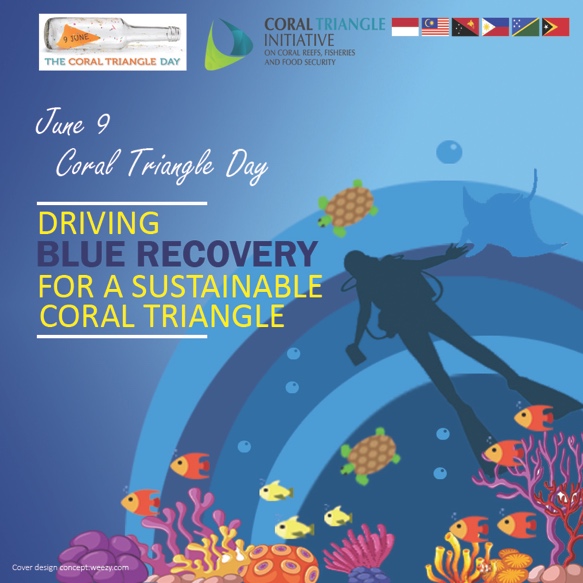 Coral Triangle Day 2021 “Driving Blue Recovery for A Sustainable Coral Triangle” 9 June 2021 | 9:00 AM – 11:30 AM (GMT+8) DRAFT PROGRAMTimeTopic and Resource Person9:00 AM – 10:10 AMWelcome RemarksDr. Mohd Kushairi Mohd RajuddinExecutive Director, CTI-CFF Regional Secretariat10:10 AM – 10:30 AMTopic 1: Science and Innovation for a Blue Recovery   Dr Ian McLeod Associate ProfessorJames Cook University / Australian Institute of Marine Science10:30 AM – 10:50 AM Topic 2: Financing and Investing in Blue RecoveryMr Yabanex Batista Chief Executive OfficerCaribbean Biodiversity FundThe Bahamas10:50 AM – 11: 10 AM Topic 3: Creating and communicating value from Blue RecoveryThe Reef Joint Field Management Program and GBRMPA’s Partnership with First Nations PeopleDr Mark Read Acting Director Field Management Strategy Great Barrier Reef Marine Park Authority11:10 AM-11:30 AM Q&A and Closing